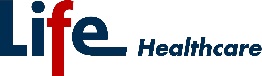 AMENDMENT REQUEST FORMFor an amendment to a research project that has been granted ethics approval, submit the completed form to Life Healthcare Human Research Ethics Committee. An amendment may not be implemented at a site until Life Healthcare Human Research Ethics Committee approval has been given. DETAILS OF RESEARCH PROJECTSignature: 	____________________________________________Date:		____________________________________________Name of Principal InvestigatorEmail:Telephone Number:Date of amendment submissionLife Healthcare Human Research Ethics Committee reference numbersLife Healthcare Human Research Ethics Committee approval dateProject titleDescribe the amendment to be made and whether this is categorised as a minor or major amendment (kindly refer to Human Research Ethics Committee Standard Operating Procedures amendments)Does the amendment affect all sites approved by Life Healthcare Human Research Ethics Committee?Reasons for changesDo the changes raise any additional or new ethical issues?Do the changes raise any privacy concerns?If yes, provide a description of any ethical or privacy issuesList of amended documents and Human Research Ethics Committee approval attached